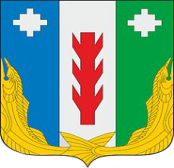 СОБРАНИЕ ДЕПУТАТОВ ПОРЕЦКОГО МУНИЦИПАЛЬНОГО ОКРУГА ЧУВАШСКОЙ РЕСПУБЛИКИРешениеСобрания депутатов первого созываОт 02 декабря 2022 года № С-05/28с. Порецкое Об утверждении Положения о  муниципальном земельном контроле  на территории Порецкого муниципального  округа Чувашской РеспубликиВ соответствии с Федеральным законом от 06.10.2003 № 131-ФЗ «Об общих принципах организации местного самоуправления в Российской Федерации», Федеральным      законом от 31 июля 2020 года № 248-ФЗ «О государственном контроле (надзоре) и муниципальном контроле в Российской Федерации», Уставом Порецкого муниципального округа Чувашской Республики,  Собрание депутатов Порецкого муниципального округа Чувашской Республики решило:1. Утвердить Положение о муниципальном земельном контроле на территории Порецкого муниципального округа Чувашской Республики (Прилагается).2. Признать утратившим силу решение Собрание депутатов Порецкого района Чувашской Республики от 10.12.2021 № С-16/05 «Об утверждении Положения о муниципальном земельном контроле на территории Порецкого района».3. Настоящее решение вступает в силу со дня его официального опубликования в издании «Вестник Поречья» и подлежит размещению на официальном сайте Порецкого района в сети «Интернет».Председатель Собрания депутатовПорецкого муниципального округаЧувашской Республики                                                                                           Л.Г. ВасильевИсполняющий обязанности главы Порецкого Муниципального округаЧувашкой Республики                                                                                              Л.Г.Васильев